COMPITI PER LE VACANZE ESTIVE- classe QUARTACari ragazzi, capisco che i mesi estivi siano tradizionalmente (e giustamente) dedicati allo svago ma è necessario arrivare a settembre carichi e preparati.Come sapete il prossimo anno dovremo affrontare la chimica organica, la biochimica, la biologia molecolare e la geologia. Un programma lungo anche per il fatto che quest’anno, avendo dovuto dedicare molto tempo al recupero, siamo rimasti un po’ indietro.Dunque la mia proposta di lavoro è la seguente:ripassare ciò che abbiamo fatto quest’anno facendo gli esercizi riportati in tabellastudiare in autonomia alcuni argomenti in modo tale che insieme possiamo ritornare velocemente solo sugli eventuali dubbi (non sono argomenti semplici ma provateci, qualcosa avete già fatto in seconda)Buona estate a voi e alle vostre famiglie!			Francesca VitaleTesto: Chimica concetti e modelli-Dalle soluzioni all’elettrochimicaTesto: BIOLOGIA, concetti e collegamenti PLUSStudiare l’Unità 1 (da pag 3 a pag 25 + esercizi di pag 27): La biologia molecolare del gene!!!Se qualcuno ha l’altro libro “Il Campbell Corso di Biologia” troverà lo stesso argomento da pag2 a pag 21.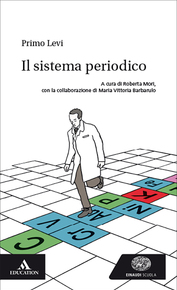 Lettura sotto l’ombrellone (facoltativa): RIPASSO↓ESERCIZIESERCIZIRIPASSO↓PAGINANUMEROCAPITOLO 15389142-146-147CAPITOLO 16422137-138CAPITOLO 16423147-148CAPITOLO 1848176CAPITOLO 1848282-83CAPITOLO 19507102CAPITOLO 19508109CAPITOLO 2054449CAPITOLO 2054556-58-61CAPITOLO 20547101CAPITOLO 2156966CAPITOLO 22 (fino a pag 579)59896titoloautorieditoreprezzoIl sistema periodicoPrimo Levi Varie edizioniIntorno ai 12 euro